Estudio Sampere Salamanca — language school in Spain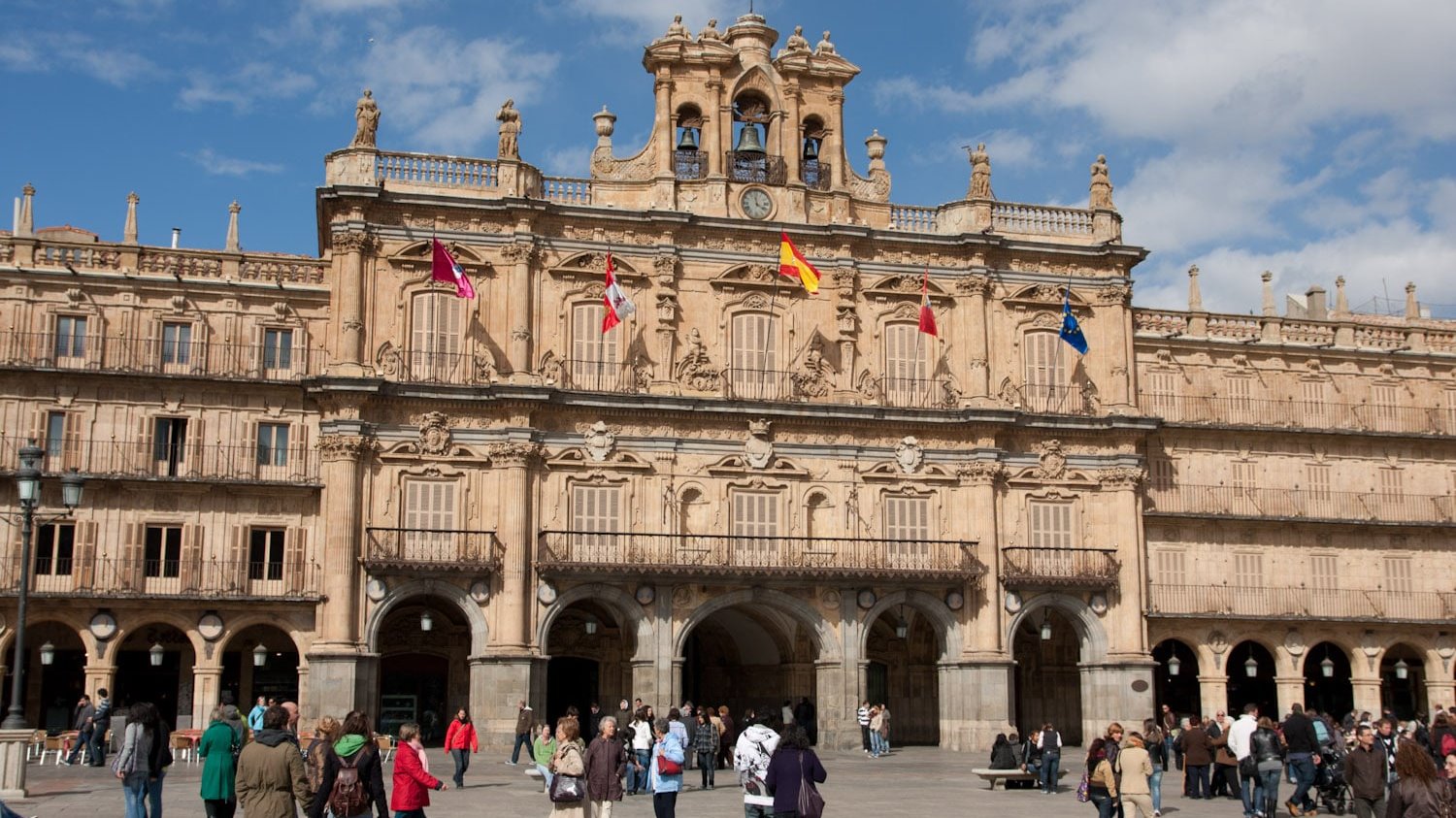 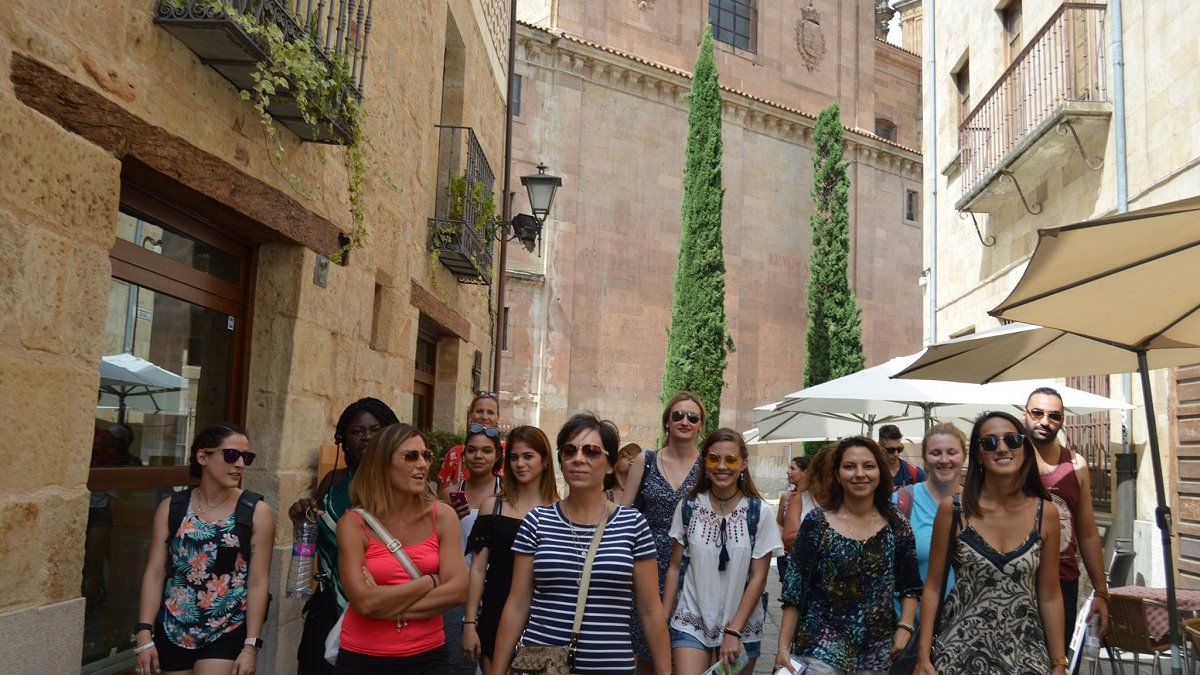 Plaza de San Blas, Salamanca, España, from 12 to 99 ageDescriptionWhy choose this programInfrastructureSport infrastructureHobbies and clubsWhat else included in the program priceRecommended arrival cityСаламанкаSample timetableFor booking please go to www.travelclass.org Course intensity15AccommodationHost familyRoom typeTwinBathroom facilitiesSharedMealsBreakfast, Lunch and DinnerExcursions per week2Weekday excursions1Full day excursions1MorningAfternoonEveningDay 1LessonsCity Orientation Walking TourFree TimeDay 2LessonsTreasure HuntFree TimeDay 3LessonsDance classes or CookingFree TimeDay 4LessonsCultural visit to Salamanca Cathedrals of Romanesque, Gothic and Barroque ArquitectureFree TimeDay 5LessonsComics’ creation workshopFree timeDay 6Visit to SegoviaVisit to SegoviaVisit to SegoviaDay 7Free day with your teachers!Free day with your teachers!Free day with your teachers!